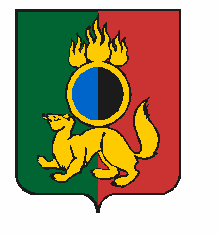 АДМИНИСТРАЦИЯ ГОРОДСКОГО ОКРУГА ПЕРВОУРАЛЬСКПОСТАНОВЛЕНИЕг. ПервоуральскПОСТАНОВЛЯЕТ:19.02.2019№222О внесении изменений в «Правила использования водных объектов общего пользования, расположенных на территории городского округа Первоуральск», утвержденных Постановлением Администрации городского округа Первоуральск от 26 октября 2017 года № 2162 В соответствии с Федеральным законом от 6 октября 2003 года            № 131-ФЗ «Об общих принципах организации местного самоуправления в Российской Федерации», «Водным кодексом Российской Федерации»          от 03 июня 2006 года № 74-ФЗ, Закона РФ от 21 февраля 1992 года № 2395-1 «О недрах», в целях реализации на территории вопросов местного значения, руководствуясь Уставом городского округа Первоуральск, Администрация городского округа ПервоуральскВнести следующие изменения в «Правила использования водных объектов общего пользования, расположенных на территории городского округа Первоуральск, для личных и бытовых нужд», утвержденных Постановлением Администрации городского округа Первоуральск               от 26 октября 2017 года № 2162:- пункт 1.4. изложить в новой редакции:          «Информация об ограничении водопользования на водных объектах общего пользования предоставляется гражданам органами местного самоуправления через средства массовой информации и посредством специальных информационных знаков, устанавливаемых вдоль берегов водных объектов. Могут быть также использованы иные способы предоставления такой информации».         - пункт 2.2. изложить в новой редакции:          «Полоса земли вдоль береговой линии (границы водного объекта) водного объекта общего пользования (береговая полоса) предназначается для общего пользования. Ширина береговой полосы водных объектов общего пользования составляет двадцать метров, за исключением береговой полосы каналов, а также рек и ручьев, протяженность которых от истока до устья не более чем десять километров. Ширина береговой полосы каналов, а также рек и ручьев, протяженность которых от истока до устья не более чем десять километров, составляет пять метров».          - подпункт 8 пункта 3.1. изложить в новой редакции:  «выпас сельскохозяйственных животных и организация для них летних лагерей, ванн».         - в пункт 3.1. добавить подпункты:         14) использование сточных вод в целях регулирования плодородия почв;         15) осуществление авиационных мер по борьбе с вредными организмами;         16) размещение кладбищ, скотомогильников, объектов размещения отходов производства и потребления, химических, взрывчатых, токсичных, отравляющих и ядовитых веществ, пунктов захоронения радиоактивных отходов;          17) размещение автозаправочных станций, складов горюче-смазочных материалов (за исключением случаев, если автозаправочные станции, склады горюче-смазочных материалов размещены на территориях портов, судостроительных и судоремонтных организаций, инфраструктуры внутренних водных путей при условии соблюдения требований законодательства в области охраны окружающей среды и настоящего Кодекса), станций технического обслуживания, используемых для технического осмотра и ремонта транспортных средств, осуществление мойки транспортных средств;         18)  размещение специализированных хранилищ пестицидов и агрохимикатов, применение пестицидов и агрохимикатов;         19)  сброс сточных, в том числе дренажных, вод;          20) разведка и добыча общераспространенных полезных ископаемых (за исключением случаев, если разведка и добыча общераспространенных полезных ископаемых осуществляется пользователями недр, осуществляющими разведку и добычу иных видов полезных ископаемых, в границах предоставленных им в соответствии с законодательством Российской Федерации о недрах горных отводов и (или) геологических отводов на основании утвержденного технического проекта.          - пункт 4.1. изложить в новой редакции:   «в соответствии с полномочиями в отношении водных объектов, находящихся в собственности муниципального образования, Администрация городского округа Первоуральск:  1) владеет, пользуется, распоряжается такими водными объектами;  2) осуществляет меры по предотвращению негативного воздействия вод и ликвидации его последствий;  3) осуществляет меры по охране таких водных объектов;  4) устанавливает ставки платы за пользование такими водными объектами, порядок расчета и взимания этой платы»;  - добавить пункт 4.4.: «Администрация городского округа Первоуральск в области водных отношений, кроме полномочий собственника водных объектов, указанных в п.4.1., устанавливает правила использования водных объектов общего пользования, расположенных на территории городского округа, для личных и бытовых нужд, включая обеспечение свободного доступа граждан к водным объектам общего пользования и их береговым полосам, и информирование населения об ограничениях водопользования на водных объектах общего пользования, расположенных на территории городского округа».  - подпункт 2 пункта 5.1. изложить в новой редакции:  «возникновения радиационной аварии или иных чрезвычайных ситуаций природного или техногенного характера»;  - в пункт 5.1. добавить подпункт 3.1:  «установления охранных зон гидроэнергетических объектов».  - пункт 5.2. изложить в новой редакции:  « собственники водных объектов, водопользователи обязаны информировать уполномоченные исполнительные органы государственной власти и органы местного самоуправления об авариях и иных чрезвычайных ситуациях на водных объектах».2. Опубликовать настоящее постановление в газете «Вечерний Первоуральск» и на официальном сайте городского округа Первоуральск.3.   Контроль за исполнением настоящего постановления возложить на заместителя Главы администрации городского округа Первоуральск по жилищно-коммунальному хозяйству, городскому хозяйству и экологии А.С.Гузаирова.Глава городского округа ПервоуральскИ.В.Кабец